パソコン小話（２８５）2019/12/20エクスプローラーの使い方　３：ドキュメントなどを探すWindows１０のエクスプローラーに付いては、小話３９，５２で説明していますが、整理して紹介します。パソコンのドキュメントとかピクチャを探す方法を記述します。１．ＰＣからドキュメントを探す　　　→エクスプローラーを起動 　①ＰＣをクリック　→　ＰＣの頭がになっていること　→　ＰＣの下を見ていくとドキュメント（ピクチャ、ミュージックなど）が有ります。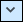 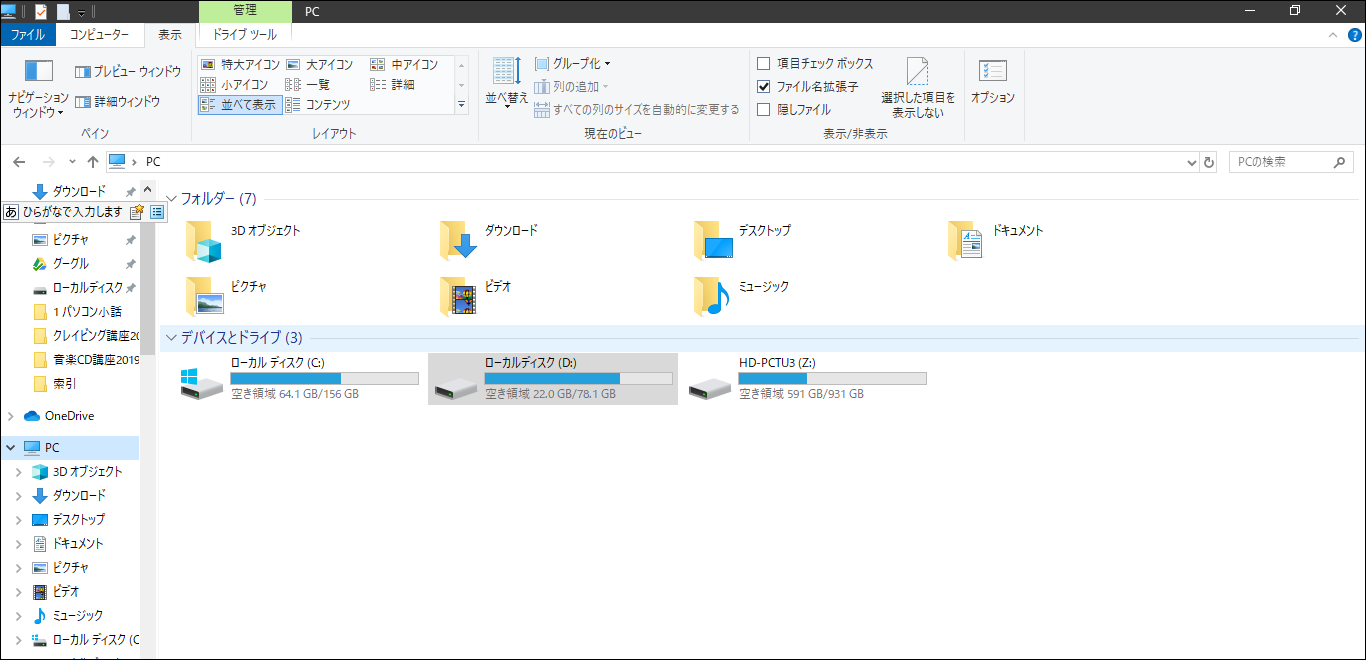 　　ＰＣを押した場合、ここにもドキュメントなどが有ります。こちらの枠の方が探しやすいです。２．ここで探した「ドキュメント」とか「ピクチャ」をダブルクリックすると、中に入っているファイル（データー）が見えます。３．同じく、エクスプローラーを起動し、クイックアクセスから「ドキュメント」などを探す。　　クイックアクセスの頭がになっていること　→　ドキュメント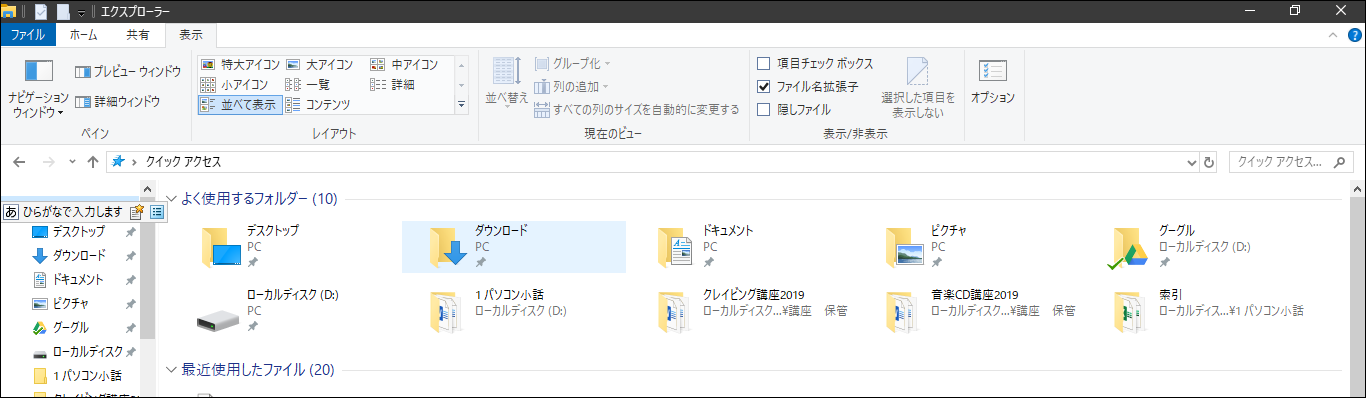 　　ここにも「ドキュメント」があります。注意クイックアクセスから探す場合、クイックアクセスに自分で登録しているか、よく使用するフォルダーに自動登録されていなければ、出て来ないのでよく理解していないと、混乱します。第１項のＰＣから探す方が、すっきりしていてお勧めです。「エクスプローラーの使い方１」の小話を見て、ＰＣに設定しましょう。以上複雑ですが、よく操作してみると、パソコンの中身が分かります。